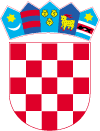 REPUBLIKA HRVATSKA  VARAŽDINSKA ŽUPANIJA       GRAD LEPOGLAVAAntuna Mihanovića 1242250 Lepoglava tel. 042 770 411, fax 042 770 419email: lepoglava@lepoglava.hrJ A V N I  P O Z I VZA SAVJETOVANJE SA ZAINTERESIRANOM JAVNOŠĆU U POSTUPKU DONOŠENJA ODLUKE O UVJETIMA I NAČINU PRIVREMENOG KORIŠTENJA POSLOVNOG PROSTORA ZA JAVNE I DRUGE NAMJENE U MJESNIM DOMOVIMANacrt akta na koji se savjetovanje odnosi: ODLUKA O UVJETIMA I NAČINU PRIVREMENOG KORIŠTENJA POSLOVNOG PROSTORA ZA JAVNE I DRUGE NAMJENE U MJESNIM DOMOVIMARazlozi donošenja akta:Razlog za donošenje Odluke o uvjetima i načinu privremenog korištenja poslovnog prostora za javne i druge namjene u mjesnim domovima je propisivanje uvjeta i načina privremenog korištenja poslovnog prostora koji se prvenstveno koristi za rad vijeća mjesnih odbora u mjesnim domovima na području Grada Lepoglave za javne i druge namjene.Ciljevi provođenja savjetovanja:Upoznavanje javnosti s odredbama nacrta Odluke   o uvjetima i načinu privremenog korištenja poslovnog prostora za javne i druge namjene u mjesnim domovima te mogućnost dostave primjedbi, prijedloga i komentara i prihvaćanje zakonitih i stručno utemeljenih primjedbi, prijedloga i komentara.Rok za završetak savjetovanja (za dostavu primjedbi i prijedloga i komentara):        Zaključno do 12.12.2019. godine do 12,00 satiNačin podnošenja primjedbi, prijedloga i komentara:Cjelovitim popunjavanjem obrasca za sudjelovanje u savjetovanju sa zainteresiranom javnošću (objavljen uz poziv na savjetovanje na Internet stranicama grada Lepoglave www.lepoglava.hr )Adresa za podnošenje prijedloga:poštom: Grad Lepoglava, Antuna Mihanovića 12, 42250 Lepoglava, s naznakom „Savjetovanje sa zainteresiranom javnošću – “Odluka   o uvjetima i načinu privremenog korištenja poslovnog prostora za javne i druge namjene u mjesnim domovima “, email: maja.poje@lepoglava.hr Sukladno odredbi članka 11. Zakona o pravu na pristup informacijama („Narodne novine“ broj 25/13 i 85/15) po isteku roka za dostavu mišljenja i prijedloga izraditi će se i objaviti izvješće o savjetovanje sa zainteresiranom javnošću, koje sadrži zaprimljene prijedloge i primjedbe te očitovanja s razlozima za neprihvaćanje pojedinih prijedloga i primjedbi. Izvješće će se objaviti na službenim Internet stranicama grada Lepoglave www.lepoglava.hr. Sukladno odredbi članka 11. Zakona o pravu na pristup informacijama („Narodne novine“ broj 25/13 i 85/15) po isteku roka za dostavu mišljenja i prijedloga izraditi će se i objaviti izvješće o savjetovanje sa zainteresiranom javnošću, koje sadrži zaprimljene prijedloge i primjedbe te očitovanja s razlozima za neprihvaćanje pojedinih prijedloga i primjedbi. Izvješće će se objaviti na službenim Internet stranicama grada Lepoglave www.lepoglava.hr. 